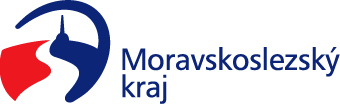 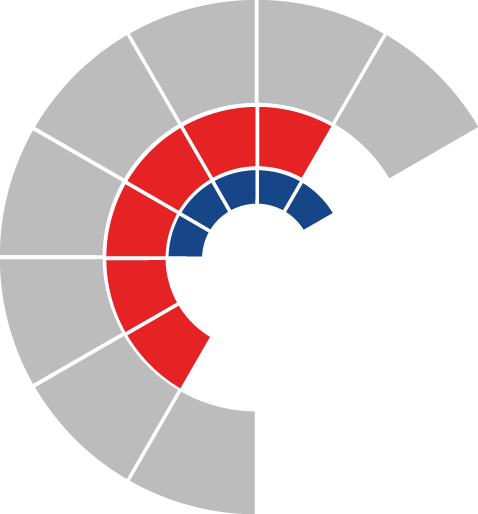 							Výbor pro životní prostředí zastupitelstva kraje 										 Výpis z usneseníČíslo jednání:	8		Datum konání:	16. listopadu 2021Číslo usnesení: 8/48Výbor pro životní prostředí zastupitelstva kraje1)	bere na vědomíinformaci o záměru uzavřít dobrovolné dohody ve věci zlepšování životního prostředí s vybranými provozovateli, včetně závazků kraje na období let 2022 - 2024, dle předloženého materiálu2)	doporučuje zastupitelstvu krajeschválit financování závazků Moravskoslezského kraje z rozpočtu Moravskoslezského kraje na léta 2022 – 2024, které budou obsahem dobrovolných dohod ve věci zlepšování životního prostředí s vybranými provozovateli, a zavazuje se vyčlenit v rozpočtu Moravskoslezského kraje v jednotlivých letech finanční prostředky na financování těchto závazků, dle předloženého materiálu3)	doporučuje zastupitelstvu krajerozhodnout zajistit financování závazku kraje u akce rozpočtu „Čištění komunikací“, pro organizaci Správa silnic Moravskoslezského kraje, příspěvková organizace, Ostrava, IČO 00095711, a to na období od 2022 do 2024, ve výši 12 mil. Kč ročně, dle předloženého materiálu 4)	 doporučuje zastupitelstvu krajerozhodnout zajistit financování závazku kraje u akce rozpočtu „Informační systém o znečištění ovzduší“, a to na období od 2022 do 2024, ve výši 2 mil. Kč ročně, dle předloženého materiálu 5)	doporučujezastupitelstvu krajerozhodnout zajistit financování závazku kraje na období 2022 – 2027 ve výši 7.500 Kč všem konečným uživatelům v dotačních programech zaměřených na výměnu zdrojů tepla na území Moravskoslezského kraje financovaných z Operačního programu Životní prostředí 2021 – 2027, tj. maximálně 61 mil. Kč, dle předloženého materiálu6)	doporučuje zastupitelstvu krajerozhodnout zajistit financování závazku kraje u akce rozpočtu „Dotační program – Podpora návrhu řešení nakládání s vodami na území, příp. části území, obce“, a to na období od 2022 do 2024, ve výši 2 mil. Kč ročně, dle předloženého materiálu 7)	doporučuje zastupitelstvu krajerozhodnout zajistit financování závazku kraje u akce rozpočtu „Dotační program – Podpora vzdělávání a poradenství v oblasti životního prostředí“, a to na období od 2022 do 2024, ve výši 2 mil. Kč ročně, dle předloženého materiálu8)	 doporučuje zastupitelstvu krajerozhodnout zajistit financování závazku kraje u akce rozpočtu „Dotační program - Podpora odpadového hospodářství“, a to na období od 2022 do 2024, ve výši 3 mil. Kč ročně, dle předloženého materiálu 9)	 doporučuje zastupitelstvu krajerozhodnout zajistit financování závazku kraje u akce rozpočtu „Propagace v oblasti životního prostředí“, a to na období od 2022 do 2024, ve výši 350 tis. Kč ročně, dle předloženého materiálu 10)	 doporučujezastupitelstvu krajerozhodnout zajistit financování závazku kraje u akce rozpočtu „Osvětová činnost“, a to na období 2022 do 2024, ve výši 20 tis. Kč ročně, dle předloženého materiáluZapsala: Olga Rezáková, v. r.V Ostravě dne 16. listopadu 2021Mgr. Zuzana Klusová, v. r.předsedkyně výboru pro životní prostředí